	     Солдатской славе смерти нет,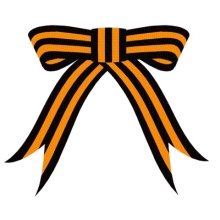 	 Она живёт во веке! 	О ней дубы в лесах шумят,	 Звенят ручьи  и реки...                  К. Кириенко«Герои, о которых помним»	26 января 2016 года в 4 «А» классе в рамках Месячника оборонно-массовой и военно-патриотической работы прошел тематический классный час «Герои, о которых помним!». Наши ребята с огромным интересом принимали участие в разговоре о героях Великой Отечественной войны.          Всё дальше уходит от нас война, всё меньше остаётся в живых ветеранов, свидетелей героического подвига советского народа, победившего фашизм. В этом году наша страна празднует 71- годовщину Великой Победы. Цена этой Победы – двадцать семь миллионов не вернувшихся домой сыновей, дочерей, отцов, мужей.           Мы, школьники, современная молодёжь не знаем, что такое война. Мы живём в мирное время. О бедах, ужасах войны мы можем судить по рассказам ветеранов, по книгам, художественным фильмам, хронике военных лет. Я знаю, когда на землю приходит война, на защиту встают все те, кто любит эту землю. Среди мужественных защитников Родины и наши земляки.                                                         О подвигах русских солдат и тружеников тыла говорят материалы, собранные в музеях, в военных архивах. Хранят память и обелиски воинской славы. Героев не забывают. И мы их помним. Память народа хранит имена тех, кто, умирая в боях за Родину, своей смертью утверждали жизнь. Слава и честь, вечная память Вам, герои Великой Отечественной войны!«Люди! Покуда сердца стучатся,Помните! Какой ценой завоевано счастье,Пожалуйста, помните!»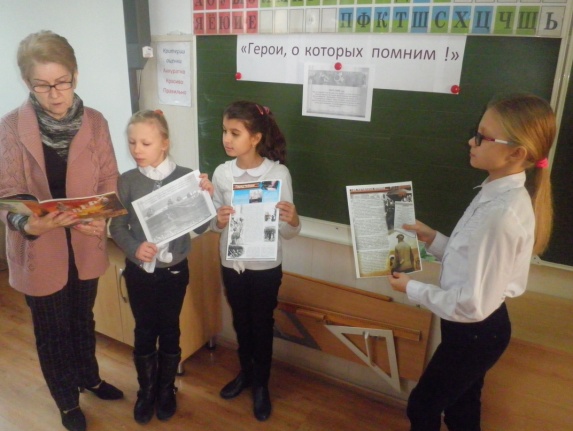                   Р.Рождественский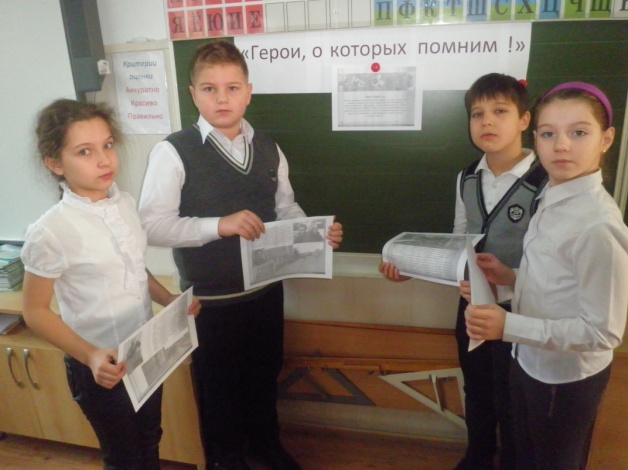 Устинова О.А.,            зам. директора по ВР